Matrix Head StartCenter: _______________CACFP	Weekly	Menu	February 2021MEAL	COMPONENTMilkAGES 1-21/2 cup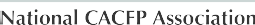 AGES 3-53/4 cupBREAKFASTLUNCH & SUPPERSNACKFruit/VegetableGrain/Meat+MilkVegetableFruit*GrainMeat/Meat AlternateMilkFruitVegetableGrainMeat/Meat Alternate1/4 cup1/2 oz eq1/2 cup1/8 cup1/8 cup1/2 oz eq1 oz1/2 cup1/2 cup1/2 cup1/2 oz eq1/2 oz1/2 cup1/2 oz eq3/4 cup1/4 cup1/4 cup1/2 oz eq1 1/2 oz1/2 cup1/2 cup1/2 cup1/2 oz eq1/2 oz+ Meat and meat alternates may be served in place of the entire grains component at breakfast a maximum of three times per week. * The fruit component at lunch may be substituted by an additional vegetable.-- A serving of milk is not required at supper meals for adults.	oz eq = ounce equivalents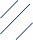 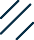 www.cacfp.orgAge 1 serve whole milk Ages 2-5 serve 1% or fat-free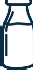 At least one meal ingredient per day must be whole grain-rich.One 8 oz. glass of water per year of age until 8 years old.8 yrs old + │ 6-8 8 oz. glasses per day.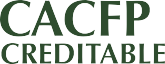 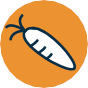 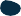 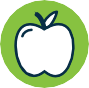 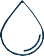 This institution is an equal opportunity employer.